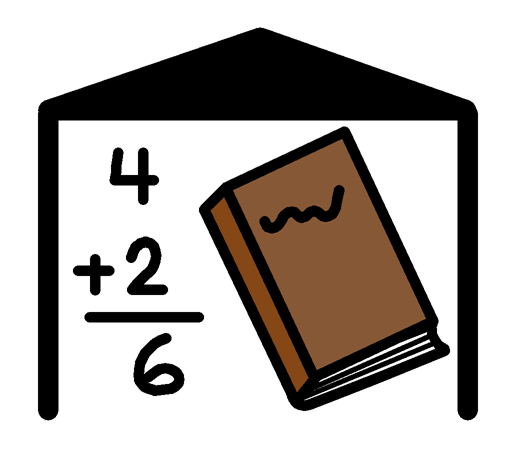 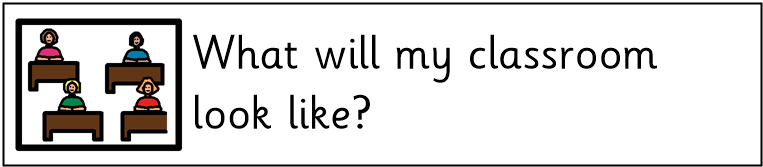 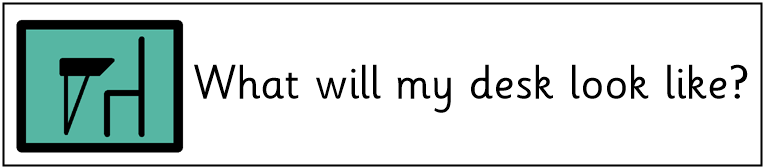 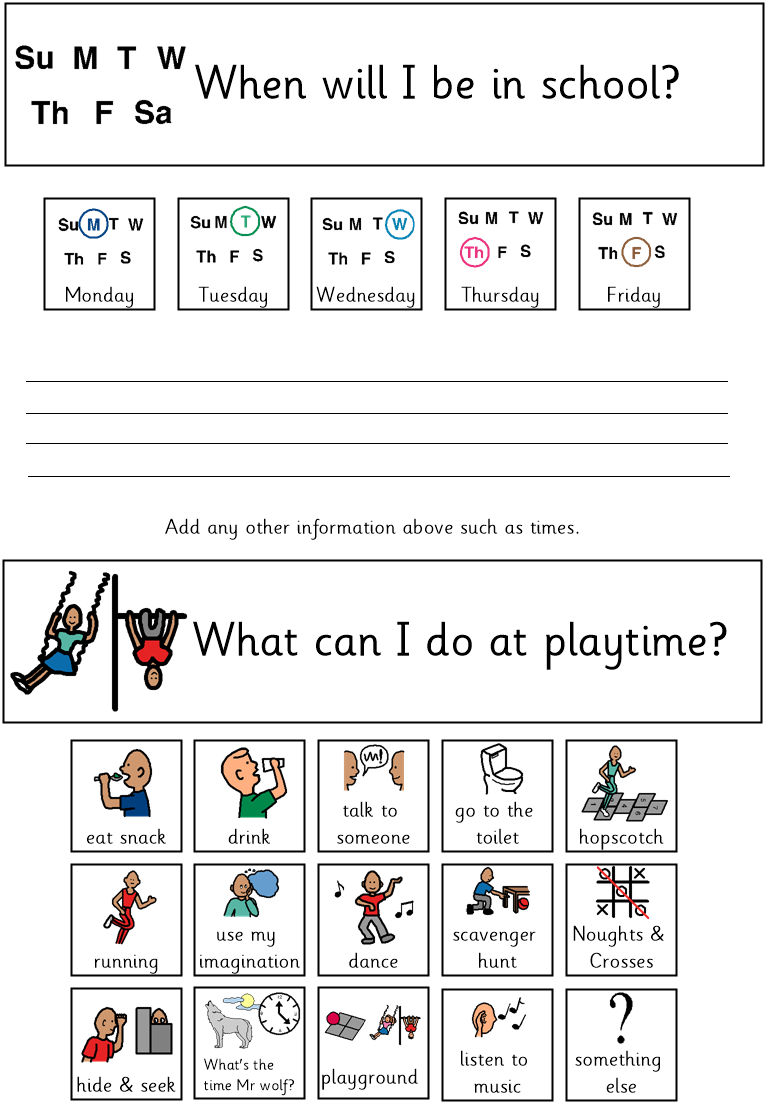 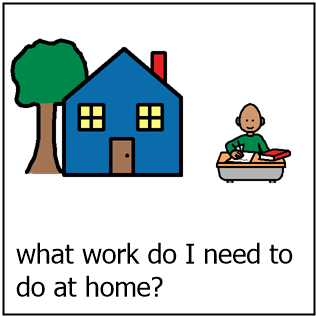 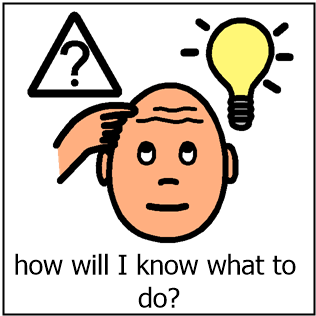 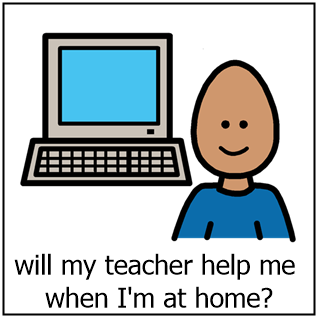 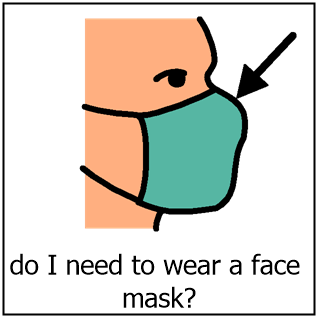 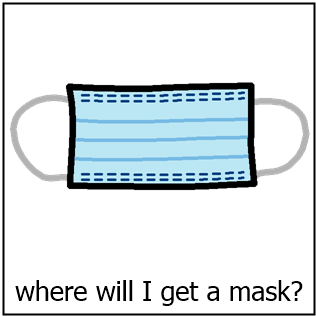 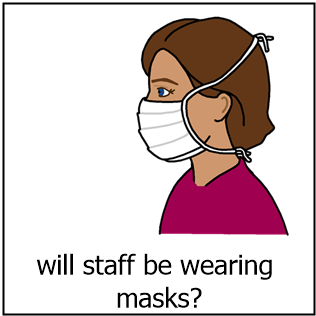 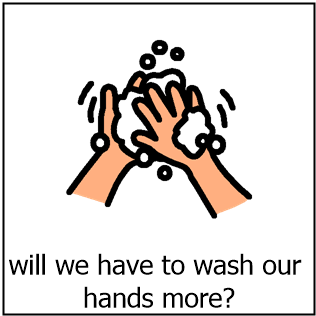 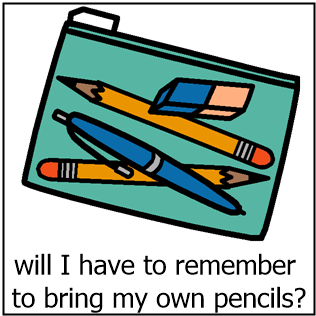 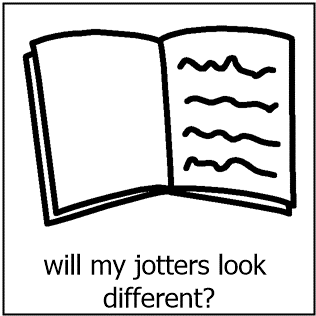 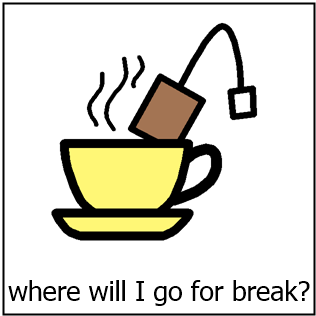 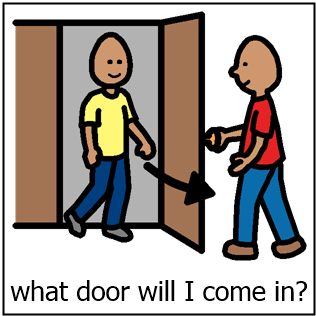 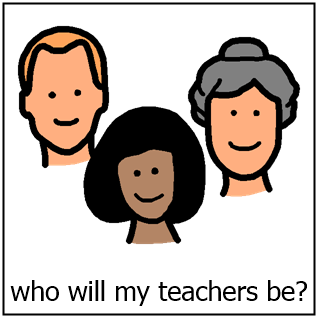 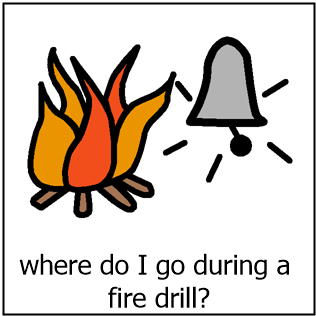 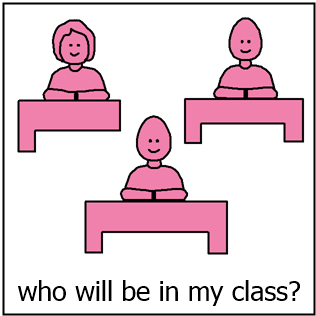 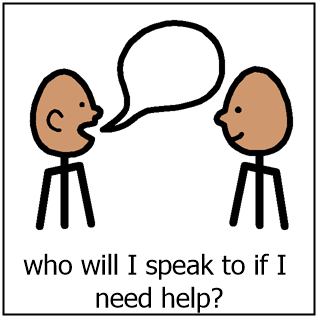 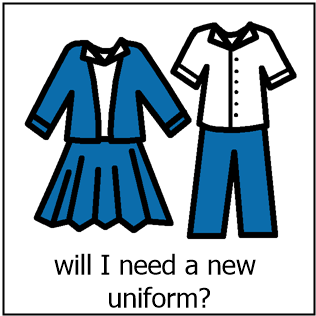 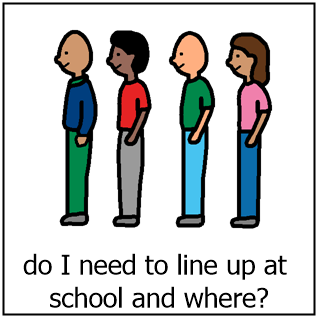 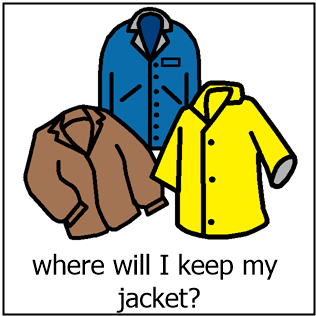 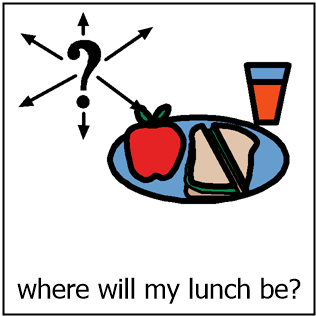 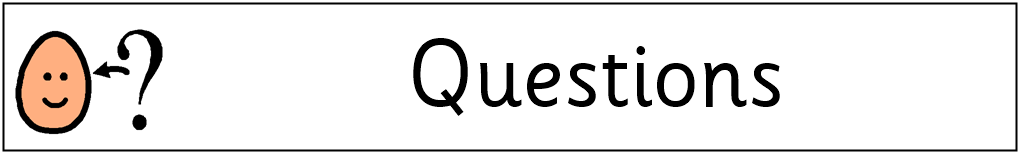 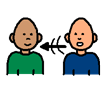 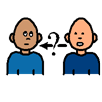 There are lots of questions that we all have. We have tried to answer as many as we can, but if you have any more then make a list for us and we can try to answer them. 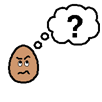 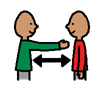 Some questions you may have, we might have too. We may not be able to answer all of your questions, but we can find the answers together. 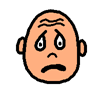 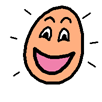 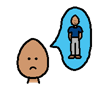 You might feel nervous or excited about coming back to school. We feel that way too. We are nervous about what will be different. That is only natural. But more so, we are excited to see you all again. We have missed you! 